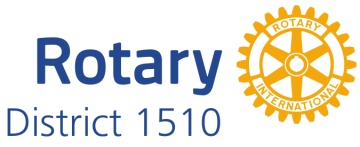 	Prix Professionnels 2020Feuille de notationFeuille de notationFeuille de notationFeuille de notationJURY N° :JURY N° :JURY N° :JURY N° :NOMNOMNOMNOMQualité du dossierQualité du dossierQualité du dossierQualité du dossierN/2Structure de l’exposéStructure de l’exposéStructure de l’exposéStructure de l’exposéN/1Connaissance du métier et/ou réalité économiqueConnaissance du métier et/ou réalité économiqueConnaissance du métier et/ou réalité économiqueConnaissance du métier et/ou réalité économiqueN/4Qualité du projet et originalitéQualité du projet et originalitéQualité du projet et originalitéQualité du projet et originalitéN/3Sous totalSous totalSous totalSous totalN/10MotivationMotivationMotivationMotivationN/4DynamismeDynamismeDynamismeDynamismeN/3Pertinence et ingéniosité des réponses apportéesPertinence et ingéniosité des réponses apportéesPertinence et ingéniosité des réponses apportéesPertinence et ingéniosité des réponses apportéesN/3Sous totalSous totalSous totalSous totalN/10TOTALTOTALTOTALTOTALN/20CLASSEMENTCLASSEMENTCLASSEMENTCLASSEMENT